22  декабря 2020 года в ОСШ№1 состоялся педагогический совет. И.о директора школы  Шафикова К.В., напомнила коллегам  правила педагогической этики, ее основными принципами и антикоррупционным стандартом.Сармантаева А.Б., заместитель директора по УВР, ознакомила коллектив с типовыми правилами организации работы совета по педагогической этике, проектом кодекса этики. Выступила об осуществлении антикоррупционной политики, формированию культуры добропорядочности в организации образования, а также соблюдения норм служебной этики и профилактики нарушений законодательства за незаконное осуществление миссионерской деятельности согласно Кодексу РК «Об административных правонарушениях».В целом правила организации работы школы и педагогического коллектива вытекают из действующего трудового и образовательного законодательства, определяющие условия и направления работы коллектива.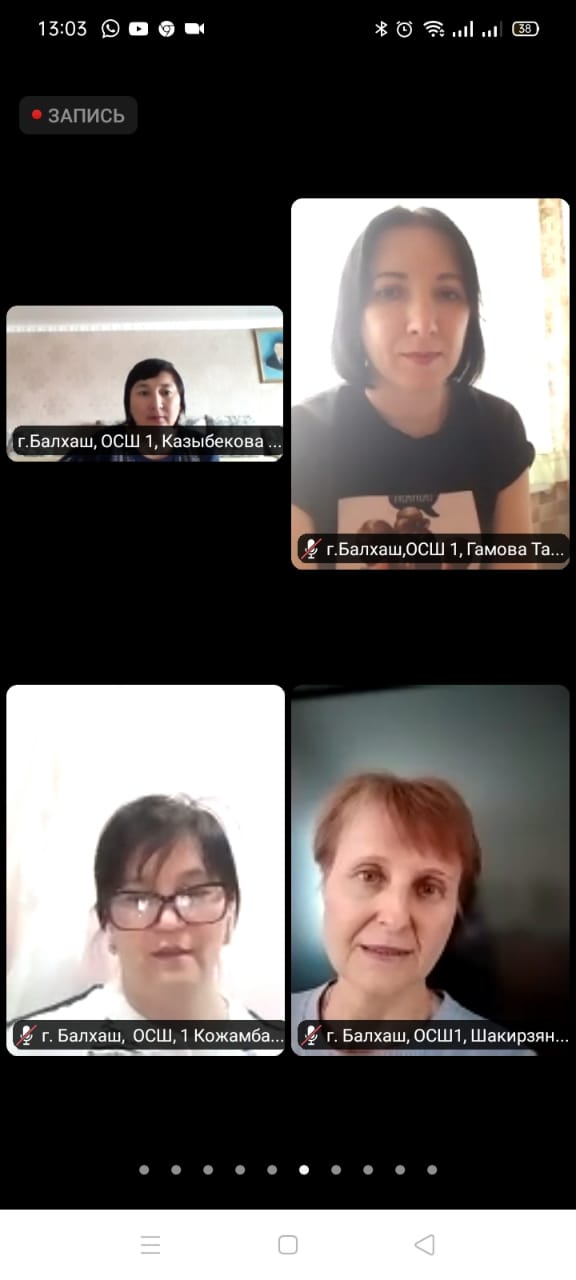 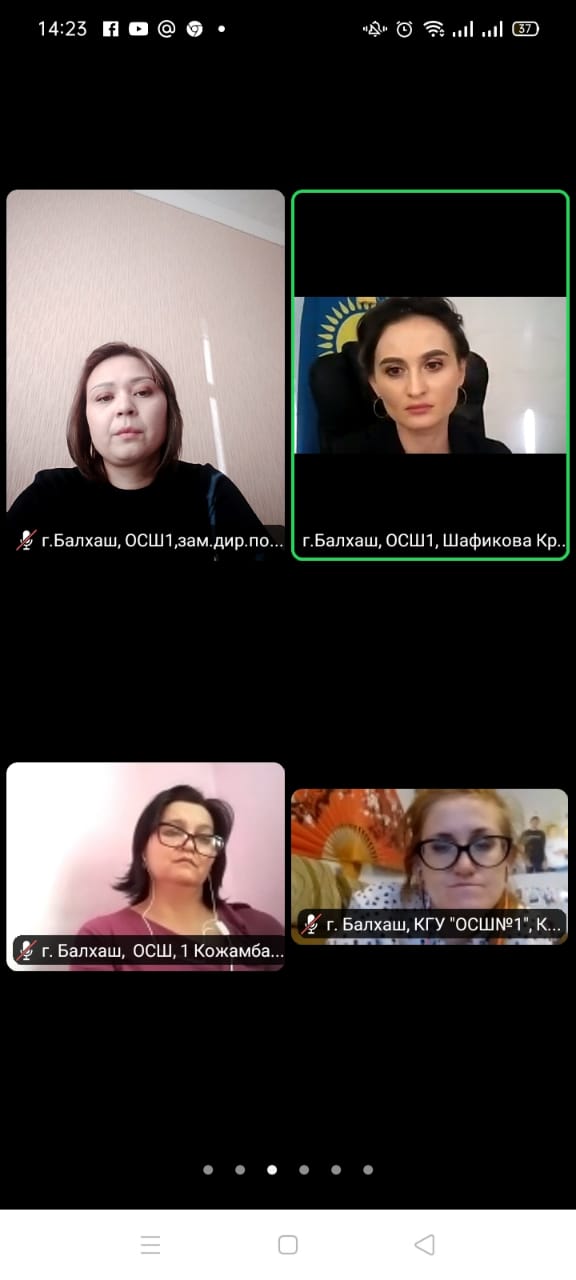 